Мародёрство ,оккупантов…..        1 февраля библиотекарем «Кугоейской ПБ» в СОШ № 10 был показан документальный фильм «Навечно в памяти храним». В котором рассказывалось об ужасах «Мародёрство, оккупантов…..»                                                                                Из дневника писателя Константина Симонова ,было подробно описано свежие воспоминания об ужасах жизни в оккупации : кругом толпятся женщины начинают рассказывать о жизни при немцах, как в родильном доме женщин живьём сожгли ,какие страшные люди были полицаи. 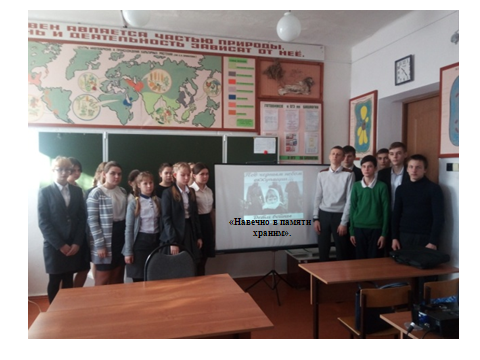 